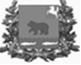 Администрация молчановского РАЙОНАТомской областиПостановление27.07.2020                                                                                                                                                                           390О внесении изменений в Постановление Администрации Молчановского района от 25.05.2020 № 269  «Об утверждении Положения о системе оплаты труда руководителей, их заместителей и главного бухгалтера МАУК «Межпоселенческий методический центр народного творчества и досуга», МБУК «Молчановская межпоселенческая централизованная библиотечная система», МБОУ ДО «Молчановская детская музыкальная школа»»В соответствии со ст. 135, 144, 145 Трудового кодекса Российской Федерации, п. 4 ст. 86 Бюджетного кодекса Российской ФедерацииПОСТАНОВЛЯЮ:1. Изложить Положение о системе оплаты труда руководителей, их заместителей и главных бухгалтеров муниципального автономного учреждения культуры «Межпоселенческий методический центр народного творчества и досуга» (далее - МАУК «ММЦНТиД»), муниципального бюджетного учреждения культуры «Молчановская межпоселенческая централизованная библиотечная система» (далее - МБУК «ММЦБС»), муниципального бюджетного образовательного учреждения дополнительного образования «Молчановская детская музыкальная школа» (далее - МБОУ ДО «Молчановская ДМШ») в редакции согласно приложению к настоящему постановлению.2. Руководителям МАУК «ММЦНТиД», МБУК «ММЦБС», МБОУ ДО «Молчановская ДМШ» привести в соответствие с действующим законодательством и настоящим постановлением правовые акты, регулирующие оплату труда руководителей МАУК «ММЦНТиД», МБУК «ММЦБС», МБОУ ДО «Молчановская ДМШ», их заместителей и главных бухгалтеров в двухнедельный срок со дня вступления в отношении них в силу настоящего постановления.        3. Опубликовать настоящее постановление в официальном печатном издании «Вестник Молчановского района» и разместить на официальном сайте муниципального образования «Молчановский район» (http://www.molchanovo.ru). 4. Настоящее постановление вступает в силу со дня его официального опубликования и распространяется на правоотношения, возникшие с 01.07.2020.5. Контроль за исполнением настоящего постановления возложить на Заместителя Главы Молчановского района - начальника Управления по социальной политике.Глава Молчановского района                                                                    Ю.Ю. СальковЛариса Валерьевна Котеловская(838256) 23 2 24В дело – 1ОЭАиП/Котеловская – 1Бондаренко Н.А. - 1Курмышова О.С. – 1Елизарьева В.А. – 1Управление финансов – 1ММЦНТиД – 1МЦБС – 1ДМШ –  1                                                                                   Приложение к постановлению                                                                                  Администрации Молчановского                                        района                                                                                 от 27.07.2020  №  390Положениео системе оплаты труда руководителей, их заместителей и главных бухгалтеров муниципального автономного учреждения культуры «Межпоселенческий методический центр народного творчества и досуга», муниципального бюджетного учреждения культуры «Молчановская  межпоселенческая централизованная библиотечная система», муниципального бюджетного образовательного учреждения дополнительного образования «Молчановская детская музыкальная школа»I. Общие положения         1. Настоящее Положение определяет систему оплаты труда руководителей, их заместителей и главных бухгалтеров муниципального автономного учреждения культуры «Межпоселенческий методический центр народного творчества и досуга», муниципального бюджетного учреждения культуры «Молчановская межпоселенческая централизованная библиотечная система», муниципального бюджетного образовательного учреждения дополнительного образования «Молчановская детская музыкальная школа» (далее - Учреждения), устанавливая для них:размеры должностных окладов;виды компенсационных выплат;виды, основания выплаты и размеры стимулирующих выплат, в частности премий.2. Выплаты, указанные в разделах III - IV настоящего положения и должностной оклад не образуют новый должностной оклад и не учитываются при исчислении иных компенсационных и стимулирующих выплат за исключением исчисления районного коэффициента к заработной плате и процентной надбавки к заработной плате за стаж работы в местности, приравненной к районам Крайнего Севера.3. Обеспечение расходов на выплату заработной платы руководителям, их заместителям и главным бухгалтерам Учреждений, в том числе на премирование, а также материальной помощи осуществляется за счёт бюджетных ассигнований и (или) средств от приносящей доход деятельности, предусмотренных в фонде оплаты труда Учреждений. II. Должностные оклады4. Размер должностного оклада руководителей Учреждений устанавливается исходя из группы по оплате труда руководителей:5. Группа по оплате труда руководителей Учреждений определяется не чаще одного раза в год решением комиссии по оценке выполнения показателей и критериев оценки эффективности деятельности Учреждений (далее – Комиссия) на основании представленных руководителями отчетов с указанием количественных и качественных показателей работы Учреждений в соответствии с Приложением № 1 к настоящему Положению. Размер должностного оклада в соответствии с группой по оплате труда утверждается распоряжением Администрации Молчановского района.6.  При отнесении Учреждений к группе по оплате труда руководителей показатели учитываются включая параметры имеющегося филиала. Отчет руководителей о качественных и количественных показателях деятельности Учреждений предоставляется руководителями председателю Комиссии за год, предшествующий текущему.7. Повышение окладов руководителей, связанное с изменением группы по оплате труда производится в пределах средств на оплату труда Учреждений.8. Размеры должностных окладов заместителей руководителей и главных бухгалтеров Учреждений устанавливаются на 10 – 30% ниже должностного оклада руководителей.9. Для вновь открываемых Учреждений группа оплаты труда руководителей определяется исходя из плановых (проектных) показателей, но не более чем на 2 года.10. Для Учреждений, находящихся на капитальном ремонте, сохраняется группа по оплате труда, но не более чем на 2 года. III. Компенсационные выплаты11. С учетом условий труда руководителям Учреждений, их заместителям и главным бухгалтерам устанавливаются следующие компенсационные выплаты:- процентная надбавка к заработной плате за стаж работы в местности, приравненной к районам Крайнего Севера;- выплаты работникам, занятым на работах с вредными и (или) опасными условиями труда;-  иные выплаты, предусмотренные федеральным законодательством.IV. Стимулирующие выплаты (кроме премий)12. Руководителям Учреждений, их заместителям и главным бухгалтерам устанавливается ежемесячная надбавка:за наличие соответствующего профилю выполняемой работы по основной должности почетного звания, начинающегося со слова «Заслуженный», - в размере 1000 рублей;за наличие соответствующего профилю выполняемой работы по основной должности почетного звания, начинающегося со слова «Народный», - в размере 2000 рублей;за наличие соответствующего профилю выполняемой работы по основной должности ведомственного почетного звания (нагрудного знака) - в размере 2000 рублей.При наличии у работника двух и более почетных званий надбавка устанавливается по одному из них по выбору работника.V. Премия руководителям Учреждений 13. Руководителям Учреждений выплачивается премия по итогам работы за месяц.14. Выплата премии руководителям Учреждений по итогам работы за месяц производится исходя из годового размера премиального фонда без учёта начисления страховых взносов в государственные внебюджетные фонды и с учётом районного коэффициента к заработной плате, процентной надбавки к заработной плате за стаж работы в местности, приравненной к районам Крайнего Севера, в соответствии с приложением № 4 к настоящему Положению.15. Размер выплачиваемой руководителям Учреждений премии по итогам работы за месяц определяется исходя из показателей и критериев оценки эффективности деятельности Учреждений и его руководителей и условий осуществления выплат стимулирующего характера, предусмотренных трудовыми договорами с руководителями Учреждений (далее – показатели и критерии оценки эффективности деятельности).16. Оценка достигнутого Учреждениями результата выполнения показателей и критериев оценки эффективности деятельности и определение размера премии за месяц осуществляется Комиссией по оценке выполнения показателей и критериев оценки эффективности (далее – Комиссия) с составлением соответствующего заключения, подписываемого членами Комиссии.17. Размер премиального фонда руководителей Учреждений утверждается на текущий финансовый год распоряжением Администрации Молчановского района. Размер выплачиваемой руководителям Учреждений  премии по итогам работы за месяц не может превышать размера, установленного для соответствующего периода времени в соответствии с распределением годового размера премиального фонда руководителей согласно Приложению № 4 к настоящему Положению.18. Показатели и критерии оценки эффективности деятельности, условия премирования и депремирования руководителей Учреждений, состав и полномочия Комиссии, формы, сроки и порядок представления Учреждением отчетности о выполнении указанных показателей и критериев оценки эффективности деятельности устанавливает Приложение № 2 к настоящему Положению.19. Руководители Учреждений имеют право присутствовать на заседаниях Комиссии и давать необходимые пояснения.20. На основании заключения, указанного в пункте 16 настоящего Положения, Администрация Молчановского района издает распоряжение о выплате руководителям Учреждений премии по итогам работы за месяц.21. На основании распоряжения, указанного в пункте 20 настоящего Положения, издается приказ Учреждения о выплате руководителю Учреждения премии по итогам работы.22. Неиспользованные средства годового премиального фонда руководителя Учреждения, предусмотренные для начисления премии по итогам работы за месяц, могут быть направлены на выплаты стимулирующего характера работникам Учреждения, за исключением заместителей руководителя и главных бухгалтеров Учреждения.VI. Премии заместителям руководителяи главным бухгалтерам Учреждений23. Заместителям руководителя и главным бухгалтерам Учреждений выплачиваются:ежемесячная премия по итогам работы за месяц;единовременная премия за выполнение особо важных или сложных работ.24. Общая сумма указанных премий, выплаченных Учреждениями заместителям руководителей, главным бухгалтерам Учреждений в течение финансового года, не может превышать 80 процентов от годового премиального фонда руководителя Учреждения без учета начислений страховых взносов в государственные внебюджетные фонды.25. Основания для выплаты премии по итогам работы за месяц и её размеры устанавливаются в локальном нормативном акте Учреждений, принимаемом Учреждениями с учетом мнения представительного органа работников, или в коллективном договоре.Размеры ежемесячной премии по итогам работы за месяц должны устанавливаться в зависимости от объема выполнения Учреждениями показателей и критериев оценки эффективности деятельности.При установлении оснований для выплаты ежемесячной премии по итогам работы за месяц должен учитываться объем участия каждого заместителя руководителя и главного бухгалтера Учреждения в выполнении Учреждением показателей и критериев оценки эффективности деятельности.Локальными нормативными актами Учреждений, принимаемыми Учреждениями с учетом мнения их представительных органов работников, могут предусматриваться основания для лишения заместителей руководителей и главных бухгалтеров Учреждений премии по итогам работы за календарный месяц или уменьшения её размера.26. При определении размера выплачиваемой заместителям руководителей и главным бухгалтерам Учреждений премии за выполнение особо важных и сложных работ должны учитываться следующие основания:степень важности выполненной работы;качество результата выполненной работы;оперативность выполнения работы;интенсивность труда при выполнении работы.Размер единовременной премии за выполнение особо важных и сложных работ предельным размером не ограничивается, если локальным нормативным актом, в том числе коллективным договором Учреждений, принимаемым Учреждениями с учетом мнения их представительных органов работников, не установлены определенные размеры указанной премии в зависимости от наличия определенных оснований для её выплаты.VII. Материальная помощь27. Из фонда оплаты труда работников Учреждений руководителям Учреждений, их заместителям и главным бухгалтерам по их письменному заявлению может оказываться материальная помощь в случаях, предусмотренных локальными нормативными актами Учреждений. Общая сумма выплаченной в течение календарного года материальной помощи не может превышать двух должностных окладов работника, которому она выплачивается. Порядок и основания оказания материальной помощи указанным работникам, а также ее размеры применительно к отдельным основаниям её оказания определяются в локальных нормативных актах (в том числе коллективных договорах), принимаемых Учреждением с учетом мнения представительных органов работников.Решение об оказании материальной помощи принимает:в отношении руководителей Учреждений - Администрация Молчановского района, выполняющая в отношении Учреждений функции и полномочия учредителя;в отношении заместителей руководителей и главных бухгалтеров Учреждений – руководитель Учреждения. 28. Материальная помощь не является составной частью заработной платы руководителей, его заместителей и главных бухгалтеров Учреждений.Муниципальное автономное учреждение культуры «Межпоселенческий методический центр народноготворчества и досуга» (далее – МАУК «ММЦНТиД»)1. Для МАУК «ММЦНТиД» устанавливаются следующие количественные и качественные показатели.                                                                             Таблица 1. Количественные показатели.                                                                   Таблица 2. Качественные показатели.* К культурно – досуговым мероприятиям относятся: праздники, фестивали, концерты, спектакли, шоу-программы, вечера, презентации, выставки, дискотеки и другие аналогичные мероприятия, проводимые на платной и бесплатной основах.2. Число баллов по качественным показателям присуждается по факту наличия того или иного показателя деятельности МАУК «ММЦНТиД».Муниципальное бюджетное учреждение культуры «Молчановская межпоселенческая централизованная библиотечная система»(далее МБУК «ММЦБС»)3. Для Учреждения устанавливаются следующие количественные и качественные показатели.                                                                   Таблица 4. Количественные показатели.*Среднегодовое число пользователей определяется исходя из суммы показателей количества зарегистрированных читателей и пользователей удаленного доступа, взятых из форм государственной статистической отчетности (6НК).** Среднегодовое число удовлетворенных информационных запросов определяется исходя из суммы показателей количества книговыдач, количества выполненных копий и количества выполненных справок, взятых из форм государственной статистической отчетности (6НК).                                           Таблица 5. Качественные показатели.                                                       Таблица 6. Присвоение группы по оплате                                                        труда руководителей МБУК «ММЦБС».Муниципальное бюджетное образовательное учреждение дополнительного образования «Молчановская детская музыкальная школа»(далее – МБОУ ДО «Молчановская ДМШ»)4. Для МБОУ ДО «Молчановская ДМШ» устанавливаются следующие количественные и качественные показатели.                                                                  Таблица 7. Количественные показатели.                                                                Таблица 8. Качественные показатели.5. При определении суммы баллов контингент обучающихся Учреждения определяется по списочному составу постоянно обучающихся на 1 января, при этом, дети, обучающиеся в Учреждении по нескольким специальностям, учитываются один раз.                                                             Таблица 9. Присвоение группы по оплате                                                              труда руководителей                                                              МБОУ ДО «Молчановская ДМШ».Условия премирования руководителей муниципального автономного учреждения культуры «Межпоселенческий методический центр народного творчества и досуга», муниципального бюджетного учреждения культуры «Молчановская межпоселенческая централизованная библиотечная система», Муниципального бюджетного образовательного учреждения дополнительного образования «Молчановская детская музыкальная школа»1. Общие положения1. Настоящие условия премирования руководителей (далее – Условия) муниципального автономного учреждения културы «Межпоселенческий методический центр народного творчества и досуга», муниципального бюджетного учреждения культуры «Молчановская межпоселенческая централизованная библиотечная система», муниципального бюджетного образовательного учреждения дополнительного образования «Молчановская детская музыкальная школа»  (далее - Учреждения) вводятся в целях заинтересованности руководителей Учреждений в повышении эффективности деятельности Учреждений, качества оказываемых услуг, инициативы при выполнении поставленных задач.2. Порядок определения и пересмотра премиального фондаруководителей Учреждений2. Премия по итогам работы выплачивается руководителям Учреждений ежемесячно.3. Условия премирования руководителей Учреждений3. Руководители Учреждений премируются по итогам работы за месяц.4. Премирование руководителей Учреждений производится по результатам оценки итогов работы Учреждений за месяц с учетом выполнения показателей эффективности деятельности Учреждений, а также выполнения обязанностей, предусмотренных трудовым договором.5. Руководители Учреждений обязаны ежемесячно составлять отчетную форму в двух экземплярах и не позднее 25 числа текущего месяца, представлять один экземпляр отчетной формы установленного образца в соответствии с таблицей 4 для  МАУК «ММЦНТиД», таблицей 5 для МБУК «ММЦБС», таблицей 6 для МБОУ ДО «МДМШ» настоящих Условий о выполнении  целевых показателей (индикаторов) эффективности деятельности Учреждений председателю комиссии по оценке выполнения показателей и критериев оценки эффективности деятельности Учреждений (далее – Комиссия).6. В течение пяти рабочих дней после получения отчетной формы проводится заседание Комиссии. По итогам заседания Комиссии составляется заключение в трех экземплярах, один из которых  направляется в Учреждение, второй передается ведущему специалисту по кадрам Управления делами Администрации Молчановского района, третий экземпляр передается секретарю Комиссии. Заключение подписывается всеми членами Комиссии.7. В случае несогласия руководителей Учреждений с заключением Комиссии,  руководители Учреждений предоставляют в Комиссию необходимые пояснения.8. Выплата премии руководителям Учреждений за соответствующий период производится на основании распоряжения Администрации Молчановского района с учетом  заключения Комиссии, указанного в пункте 6 настоящих Условий.9. Выплата премии руководителям Учреждений осуществляется ежемесячно  вместе с выплатой заработной платы не более 1 раза в месяц.10. При увольнении руководителя Учреждения до истечения отчетного периода, за который осуществляется премирование, или назначении на должность в соответствующем отчетном периоде, премия начисляется за фактически отработанное время за исключением увольнения руководителей по следующим основаниям:- неоднократного неисполнения руководителем без уважительных причин трудовых обязанностей; - однократного грубого нарушения руководителем трудовых обязанностей в соответствии с п.6 ст. 81 ТК РФ;- совершения виновных действий работником, непосредственно обслуживающим денежные или товарные ценности, если эти действия дают основание для утраты доверия к нему со стороны работодателя;- принятия необоснованного решения руководителями Учреждений, его заместителями и главными бухгалтерами, повлекшего за собой нарушение сохранности имущества, неправомерное его использование или иной ущерб имуществу Учреждения;- однократного грубого нарушения руководителем Учреждения своих трудовых обязанностей;- представления руководителем работодателю подложных документов при заключении трудового договора.11. Премия руководителям Учреждений не начисляется в следующих случаях:а)  выявления нарушений по результатам проверок финансово-хозяйственной деятельности, а также нанесения Учреждению своей деятельностью или бездействием материального ущерба за отчетный период;б) наложения дисциплинарного взыскания за неисполнение или ненадлежащее исполнение по его вине возложенных на него функций и полномочий в отчетном периоде;в) выявления в Учреждениях нарушений правил противопожарной безопасности;г) наличия фактов нарушений осуществления лицензированных видов деятельности Учреждений, по результату проверки за отчетный период.12. Премии руководителям начисляются в размере не более 50% при выполнении муниципального задания ниже 85%.  13. Дополнительное соглашение к трудовому договору заключается при внесении изменений в условия премирования руководителей Учреждений, зафиксированные в трудовом договоре.4. Порядок оценки выполнения показателей эффективности деятельности Учреждений, размеры и порядок премированияруководителей Учреждений14. Оценка достигнутого Учреждениями результата выполнения показателей и критериев оценки эффективности деятельности и определение размера премии по итогам работы осуществляется Комиссией с составлением соответствующего заключения, подписываемого членами Комиссии.15. Состав Комиссии утверждается настоящим постановлением. Комиссия выполняет следующие функции:- на основании целевых показателей (индикаторов) эффективности деятельности  Учреждений оценивает выполнение показателей эффективности деятельности Учреждений;-  на основании оценки достигнутого Учреждениями результата выполнения показателей и критериев оценки эффективности деятельности оформляет заключение Комиссии;- рассматривает пояснения руководителя Учреждения по оценке критериев качества его деятельности.16. Руководители учреждений имеет право присутствовать на заседаниях Комиссии и давать необходимые пояснения.17. На основании заключения, указанного в пункте 14 настоящих Условий, Администрация Молчановского района издает распоряжение о выплате руководителям Учреждений премии по итогам работы.  18. На основании распоряжения, указанного в пункте 17 настоящего Положения, издается приказ Учреждения о выплате руководителю Учреждения премии по итогам работы.19.  Выплата премии руководителям Учреждений производится на основании приказа, указанного в пункте 18 настоящих Условий.20. Премирование руководителей Учреждений за отчетный период осуществляется на основе оценки отчетных форм руководителей Учреждений об исполнении показателей эффективности деятельности Учреждений. Комиссия определяет степень выполнения показателей за отчетный период и оценивает определенной суммой баллов.При сумме баллов, соответствующей выполнению всех показателей эффективности деятельности Учреждений, размер премии руководителей Учреждений за отчетный период равен 100 процентам от размера премии, установленного для данного периода.При начислении более низкой суммы баллов премия руководителей Учреждений снижается пропорционально количеству набранных баллов к общему количеству баллов, возможных при выполнении всех показателей.21. Премия руководителей Учреждений за период нахождения в отпуске является экономией премиального фонда и выплачивается руководителям Учреждений по итогам работы за год при достижении более высоких показателей эффективности деятельности Учреждений либо за выполнение особо важных и сложных заданий по поручению Главы Молчановского района.22. Неиспользованные средства премиального фонда руководителя Учреждения за отчетный период могут быть направлены на выплаты стимулирующего характера работникам Учреждения.Таблица 1. Целевые показатели (индикаторы) эффективности деятельности муниципального автономного учреждения культуры «Межпоселенческий методический центр народного творчества и досуга»Таблица 2. Целевые показатели (индикаторы) эффективности деятельности муниципального бюджетного учреждения культуры «Молчановская межпоселенческая централизованная библиотечная система»Таблица 3. Целевые показатели (индикаторы) эффективности деятельности муниципального бюджетного образовательного учреждения дополнительного образования «Молчановская детская музыкальная школа»Таблица 4. Отчет о выполнении целевых показателей (индикаторов) эффективности муниципального автономного учреждения культуры «Межпоселенческий методический центр народного творчества и досуга»Таблица 5. Отчет о выполнении целевых показателей (индикаторов) эффективности деятельности муниципального бюджетного учреждения культуры «Молчановская межпоселенческая централизованная библиотечная система»Таблица 6. Отчет о выполнении целевых показателей (индикаторов) эффективности деятельности муниципального бюджетного образовательного учреждения дополнительного образования «Молчановская детская музыкальная школа»Состав комиссии по оценке выполнения показателей и критериев оценки эффективности деятельности муниципального автономного учреждения культуры «Межпоселенческий методический центр народного творчества и досуга», муниципального бюджетного учреждения культуры «Молчановская  межпоселенческая централизованная библиотечная система», муниципального бюджетного образовательного учреждения дополнительного образования «Молчановская детская музыкальная школа»Председатель комиссии:                      Прудников И.И.                                   -  заместитель      Главы      Молчановского                                                                                                             района - начальник         Управления     по                                                              социальной      политике    Администрации                                                               Молчановского района;Секретарь комиссии:Курмышова О.С.                                  -  ведущий специалист по социальной работе                                                                                                                                          Управления      по     социальной      политике                                                               Администрации  Молчановского  района;Члены комиссии:Алистратов А.Ю.                                 -  Управляющий делами Администрации                                                                                                                                 Молчановского района;Бондаренко Н.А.                                 - начальник Отдела учета и отчетности                                                                Администрации Молчановского района;Елизарьева В.А.                                  -  ведущий специалист по кадрам Управления                                                              делами Администрации Молчановского                                                                                                                             района.   Распределение годового премиального фонда руководителей муниципального автономного учреждения культуры «Межпоселенческий методический центр народного творчества и досуга», муниципального бюджетного учреждения культуры «Молчановская  межпоселенческая централизованная библиотечная система», муниципального бюджетного образовательного учреждения дополнительного образования «Молчановская детская музыкальная школа»                                                           Таблица 1. Распределение годового премиального                                     фонда оплаты труда руководителяГруппа по оплате труда руководителейРазмер должностного оклада (руб.)I15719II14680III13711IV12741Прочие11910Приложение  № 1 к Положению  о системе  оплаты труда  руководителей,  их  заместителей  и  главных бухгалтеров муниципального  автономного   учреждения культуры   «Межпоселенческий  методический    центр  народного  творчества   и   досуга», муниципального  бюджетного  учреждения культуры  «Молчановская     межпоселенческая    централизованная     библиотечная     система», муниципального бюджетного образовательного учреждения    дополнительного     образования           «Молчановская  детская  музыкальная   школа» № п/пНаименование показателейКоличество баллов1Наличие более 10 лауреатов – участников/коллективов Учреждения в районных, областных, региональных и других конкурсах12Отсутствие замечаний, предписаний, штрафов со стороны проверяющих органов.13Представленность Учреждения в сети интернет, печатных изданиях, стендах  (наличие актуальной информации о предстоящих мероприятиях, результатах работы и др.)   14Укомплектованность кадрами учреждения более 90%15Повышение квалификации (более 3) сотрудников Учреждения16 Уровень удовлетворенности граждан качеством предоставления услуг Учреждением более 85% (по итогам анкетирования)1Итого максимально:6ПоказателиКоличествоКоличество балловКоличество постоянно действующих клубных формирований (ед.)свыше 863Количество постоянно действующих клубных формирований (ед.)75  - 862Количество постоянно действующих клубных формирований (ед.)менее 751Количество культурно – досуговых мероприятий* (ед.)свыше 1400 3Количество культурно – досуговых мероприятий* (ед.)1250 - 14002Количество культурно – досуговых мероприятий* (ед.)менее  12501Количество посещений культурно–досуговых мероприятий (чел.) свыше 112000 3Количество посещений культурно–досуговых мероприятий (чел.)100000 - 1120002Количество посещений культурно–досуговых мероприятий (чел.)менее 1000001Таблица 3. Присвоение группы по  оплате труда руководителей МАУК «ММЦНТиД».МАУК «ММЦНТиД»Группы по оплате трудаГруппы по оплате трудаГруппы по оплате трудаГруппы по оплате трудаМАУК «ММЦНТиД»IIIIIIIVКоличество баллов14 - 15 12 – 139 - 11Менее 9ПоказателиКоличествоКоличество балловСреднегодовое число пользователей (чел.)*свыше 8503Среднегодовое число пользователей (чел.)*750 - 8502Среднегодовое число пользователей (чел.)*менее 7501Среднегодовое число удовлетворенных информационных запросов (ед.)**свыше 165003Среднегодовое число удовлетворенных информационных запросов (ед.)**16100 - 165002Среднегодовое число удовлетворенных информационных запросов (ед.)**менее 161001Количество культурно-досуговых мероприятий (встреч,  конкурсов, выставок, акций, викторин, фестивалей и др.) (ед.)более 6003Количество культурно-досуговых мероприятий (встреч,  конкурсов, выставок, акций, викторин, фестивалей и др.) (ед.)550-5992Количество культурно-досуговых мероприятий (встреч,  конкурсов, выставок, акций, викторин, фестивалей и др.) (ед.)менее 5501№ п/пНаименование показателейКоличество баллов1Отсутствие замечаний, предписаний, штрафов со стороны проверяющих органов12Представленность Учреждения в сети интернет, печатных изданиях, стендах  (наличие актуальной информации о предстоящих мероприятиях, результатах работы и другое)13Уровень удовлетворенности граждан качеством предоставления услуг Учреждением более 85% (по итогам анкетирования)14Повышение квалификации  3 и более работников Учреждения1Итого максимально:4МБУК «МЦБС»Группы по оплате трудаГруппы по оплате трудаГруппы по оплате трудаГруппы по оплате трудаМБУК «МЦБС»IIIIIIIVКоличество баллов12 - 13 10 - 118 - 9менее 8№ п/пПоказателиУсловияКоличество баллов1Количество обучающихся в Учрежденииза каждого обучающегося12Количество педагогов в Учреждении, включая совместителейза каждого работника;дополнительно за каждого работника, имеющего:первую квалификационную категорию;высшую квалификационную категорию;ученую степень, ученое звание11        2 33Количество обучающихся в филиалах Учреждения (суммарно)до 100 чел.от 100 до 200 чел.20304Количество мероприятий (концерт, конкурс, лекция, беседа и другие)за каждое мероприятие1, но не более 50 суммарно№ п/пПоказателиУсловияКоличество баллов1Наличие в учреждении концертных коллективов: хоровых, инструментальных и прочих, действующих не менее 2-х лет и выступающих не менее 5 раз в годза каждый коллектив5, но не более 20 суммарно2Наличие лауреатов, дипломантов профессиональных конкурсов и фестивалей, выставок, олимпиадза каждого обучающегося/коллектив в отчетном году5, но не более 20 суммарно3Повышение квалификации работников Учрежденияза каждого 54Уровень удовлетворенности граждан качеством предоставления услуг Учреждением (по итогам анкетирования)более 90%205Отсутствие замечаний, предписаний, штрафов со стороны проверяющих органовотсутствие206Представленность Учреждения в сети интернет, печатных изданиях, стендах  (наличие актуальной информации о предстоящих мероприятиях, результатах работы и другое)наличие10МБОУ ДО «Молчановская ДМШ»Группы по оплате трудаГруппы по оплате трудаГруппы по оплате трудаГруппы по оплате трудаМБОУ ДО «Молчановская ДМШ»IIIIIIIVКоличество баллов свыше 400 350 - 400300 - 349менее 300Приложение  № 2 к Положению  о системе  оплаты труда  руководителей,  их  заместителей  и  главных бухгалтеров муниципального  автономного   учреждения культуры   «Межпоселенческий  методический    центр  народного  творчества   и   досуга», муниципального  бюджетного  учреждения культуры  «Молчановская     межпоселенческая    централизованная     библиотечная     система», муниципального бюджетного образовательного учреждения    дополнительного     образования           «Молчановская  детская  музыкальная   школа» №Наименование показателяЕдиница измеренияЗначение в месяцКоличество баллов1Соответствие деятельностиучреждения культуры требованиям законодательства отсутствиепредписанийпроверяющихорганов отсутствие12Удовлетворенность получателей услуг качеством и доступностью предоставляемых услугучреждения культуры (проведение опроса)отсутствие обращений (жалоб)от получателейуслуг отсутствие13Участие в проектах, конкурсах, фестивалях местного, областного и федерального уровняучастиеДа/нетДа – 1Нет - 04Исполнительская дисциплина(отсутствие замечаний со стороны учредителя)отсутствие замечанийотсутствие15Освоение и внедрениеинновационных методов работы (повышение квалификации, мастер-классы, встречи)освоение, внедрениеДа/нетДа – 1Нет - 06Обеспечение выполнения плана финансово-хозяйственной деятельности отсутствие отклонений от плана ФХДДа/нетДа – 1Нет - 07Наличие сайта в сети Интернет и обеспечение его поддержки в актуальном состояниисайт в сети интернет, информация актуальнаДа/нетДа – 1Нет - 08Публикации, освещение деятельности в СМИ, на сайте учреждения культурыфакт наличия публикаций за месяцДа/нетДа – 1Нет - 0Итого:баллов№Наименование показателяЕдиница измеренияЗначение в месяцКоличество баллов1Соответствие деятельностиучреждения культуры требованиям законодательства отсутствиепредписанийпроверяющихорганов отсутствие12Удовлетворенность получателей услуг качеством и доступностьюпредоставляемых услугучреждения культуры (проведение опроса)отсутствие обращений (жалоб)от получателейуслуг отсутствие13Участие в проектах, конкурсах, фестивалях местного, областного и федерального уровняучастиеДа/нетДа – 1Нет - 04Исполнительская дисциплина(отсутствие замечаний со стороны учредителя)отсутствие замечанийотсутствие15Освоение и внедрениеинновационных методов работы (повышение квалификации, мастер-классы, встречи)освоение, внедрениеДа/нетДа – 1Нет - 06Обеспечение выполнения плана финансово-хозяйственной деятельности отсутствие отклонений от плана ФХДДа/нетДа – 1Нет - 07Наличие сайта в сети Интернет и обеспечение его поддержки в актуальном состояниисайт в сети интернет, информация актуальнаДа/нетДа – 1Нет - 08Публикации, освещение деятельности в СМИ, на сайте учреждения культурыфакт наличия публикаций за месяцДа/нетДа – 1Нет - 0Итого:баллов№Наименование показателяЕдиница измеренияЗначение в месяцКоличество баллов1Соответствие деятельностиучреждения культуры требованиям законодательства отсутствиепредписанийпроверяющихорганов отсутствие12Удовлетворенность получателей услуг качеством и доступностьюпредоставляемых услугучреждения культуры (проведение опроса)отсутствие обращений (жалоб)от получателейуслуг отсутствие13Участие в проектах, конкурсах, фестивалях местного, областного и федерального уровняучастиеДа/нетДа – 1Нет - 04Исполнительская дисциплина(отсутствие замечаний со стороны учредителя)отсутствие замечанийотсутствие15Освоение и внедрениеинновационных методов работы (повышение квалификации, мастер-классы, встречи)освоение, внедрениеДа/нетДа – 1Нет - 06Обеспечение выполнения плана финансово-хозяйственной деятельности отсутствие отклонений от плана ФХДДа/нетДа – 1Нет - 07Наличие сайта в сети Интернет и обеспечение его поддержки в актуальном состояниисайт в сети интернет, информация актуальнаДа/нетДа – 1Нет - 08Публикации, освещение деятельности в СМИ, на сайте учреждения культурыфакт наличия публикаций за месяцДа/нетДа – 1Нет - 0Итого:8 баллов№Наименование показателяЕдиница измеренияВыполнено за отчетный периодПримечание1Соответствие деятельностиучреждения культуры требованиям законодательства отсутствиепредписанийпроверяющихорганов 2Удовлетворенность получателей услуг качеством и доступностьюпредоставляемых услугучреждения культуры (проведение опроса)отсутствие обращений (жалоб)от получателейуслуг 3Участие в проектах, конкурсах, фестивалях местного, областного и федерального уровняучастие4Исполнительская дисциплина(отсутствие замечаний со стороны учредителя)отсутствие замечаний5Освоение и внедрениеинновационных методов работы (повышение квалификации, мастер-классы, встречи)освоение, внедрение6Обеспечение выполнения плана финансово-хозяйственной деятельности отсутствие отклонений от плана ФХД7Наличие сайта в сети Интернет и обеспечение его поддержки в актуальном состояниисайт в сети интернет, информация актуальна8Публикации, освещение деятельности в СМИ, на сайте учреждения культурыфакт наличия публикаций за месяцИтого:№Наименование показателяЕдиница измеренияВыполнено за отчетный периодПримечание1Соответствие деятельностиучреждения культуры требованиям законодательства отсутствиепредписанийпроверяющихорганов 2Удовлетворенность получателей услуг качеством и доступностьюпредоставляемых услугучреждения культуры (проведение опроса)отсутствие обращений (жалоб)от получателейуслуг 3Участие в проектах, конкурсах, фестивалях местного, областного и федерального уровняучастие4Исполнительская дисциплина(отсутствие замечаний со стороны учредителя)отсутствие замечаний5Освоение и внедрениеинновационных методов работы (повышение квалификации, мастер-классы, встречи)освоение, внедрение6Обеспечение выполнения плана финансово-хозяйственной деятельности отсутствие отклонений от плана ФХД7Наличие сайта в сети Интернет и обеспечение его поддержки в актуальном состояниисайт в сети интернет, информация актуальна8Публикации, освещение деятельности в СМИ, на сайте учреждения культурыфакт наличия публикаций за месяц№Наименование показателяЕдиница измеренияВыполнено за отчетный периодПримечание1Соответствие деятельностиучреждения культуры требованиям законодательства отсутствиепредписанийпроверяющихорганов 2Удовлетворенность получателей услуг качеством и доступностьюпредоставляемых услугучреждения культуры (проведение опроса)отсутствие обращений (жалоб)от получателейуслуг 3Участие в проектах, конкурсах, фестивалях местного, областного и федерального уровняучастие4Исполнительская дисциплина(отсутствие замечаний со стороны учредителя)отсутствие замечаний5Освоение и внедрениеинновационных методов работы (повышение квалификации, мастер-классы, встречи)освоение, внедрение6Обеспечение выполнения плана финансово-хозяйственной деятельности отсутствие отклонений от плана ФХД7Наличие сайта в сети Интернет и обеспечение его поддержки в актуальном состояниисайт в сети интернет, информация актуальна8Публикации, освещение деятельности в СМИ, на сайте учреждения культурыфакт наличия публикаций за месяцПриложение  № 3 к Положению  о системе  оплаты труда  руководителей,  их  заместителей  и  главных бухгалтеров муниципального  автономного   учреждения культуры   «Межпоселенческий  методический    центр  народного  творчества   и   досуга», муниципального  бюджетного  учреждения культуры  «Молчановская     межпоселенческая    централизованная     библиотечная     система», муниципального бюджетного образовательного учреждения    дополнительного     образования           «Молчановская  детская  музыкальная   школа» Приложение  № 4 к Положению  о системе  оплаты труда  руководителей,  их  заместителей  и  главных бухгалтеров муниципального  автономного   учреждения культуры   «Межпоселенческий  методический    центр  народного  творчества   и   досуга», муниципального  бюджетного  учреждения культуры  «Молчановская     межпоселенческая    централизованная     библиотечная     система», муниципального бюджетного образовательного учреждения    дополнительного     образования           «Молчановская  детская  музыкальная   школа» МесяцРаспределение годового премиального фонда оплаты труда руководителя, %Январь8Февраль8Март8Апрель8Май8Июнь8Июль8Август8Сентябрь8Октябрь8Ноябрь8Декабрь12Итого:100